b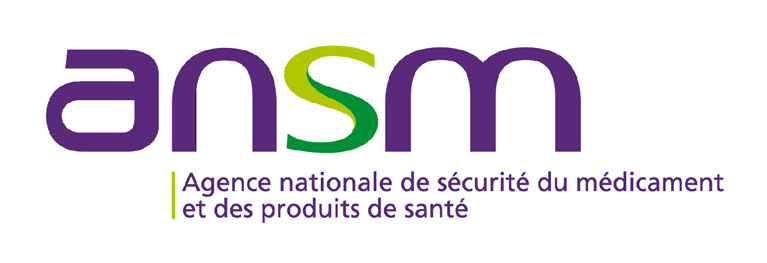 FICHE DE SIGNALEMENT DES ERREURS MEDICAMENTEUSES OU RISQUES D’ERREURS MEDICAMENTEUSESConformément aux articles 34 et 38 à 43 de la loi n° 78-17 relative à l'informatique, aux fichiers et aux libertés, l'ANSM veillera à préserver la confidentialité des données mentionnées sur cette déclaration. Par ailleurs, vous disposez d'un droit d'accès auprès de l'ANSM vous permettant d'avoir connaissance de la totalité des informations saisies vous concernant et de corriger d'éventuelles données inexactes, incomplètes ou équivoques.SIGNALANTSIGNALANTSIGNALANTNom :     Prénom :      Prénom :      Lieu d’exercice :      Service :      Profession : Si autre, précisez :      Adresse :      Adresse :      Adresse :      Téléphone :      Télécopie :      Courriel :      PRODUITS CONCERNESPRODUITS CONCERNES Echantillon(s) conservé(s)Si oui, nom du détenteur :  Lieu de survenue	 Laboratoire(s)       Laboratoire(s) prévenu(s) Laboratoire(s) prévenu(s)DESCRIPTION DE L’ERREUR MEDICAMENTEUSEDate de survenue :      Lieu de survenue :      Description (nature, professionnel(s) impliqué(s), circonstances, actions entreprises) :      Conséquences pour le patient : Aucune Evénement indésirable, précisez (nature, gravité, évolution, mesures prises) :       Autre (incident…), précisez (exemple : administration impossible) :      NATURE Risque d’erreur Erreur potentielle Erreur avéréeCAUSE D’ERREUR Confusion de dénomination commerciale/commune Manque de lisibilité des mentions de l’étiquetage Défaut d’information (RCP, notice) Défaut de présentation (conditionnement, etc.) Autre, précisez      EVITABLILITE Oui NonDate :      Signature :      